Dodatek č. 1 ke Smlouvě o poskytování internetové služby ze dne 3.1.2020který níže uvedeného dne, měsíce a roku uzavřely ve smyslu ust. § 2586 a násl. zák. č.
89/2012 S., občanského zákoníku tyto smluvní stranySoftware Production s.r.o.IČ: 279 73 956se sídlem Denisovo nábřeží 2568/6, Plzeň PSČ 301 00Telefon: +420 Zastoupená Petrem Suchým, jednatelem jako provozovatelaDomov pro seniory „SKALKA“IČ: 71175245se sídlem Americká 2176/52, ChebPSČ: 350 02telefon: +420 Zastoupená Mgr. Alenou Samuelovou, ředitelkou jako objednatel.II.Specifikace a dostupnost služby8. Provozovatel se zavazuje poskytovat objednateli telefonickou technickou podporu v pracovní dny od 8:00 - 16:30 h na telefonu                    nebo na emailu:                              po období trvání smlouvy v rozsahu maximálně 140 h./rok.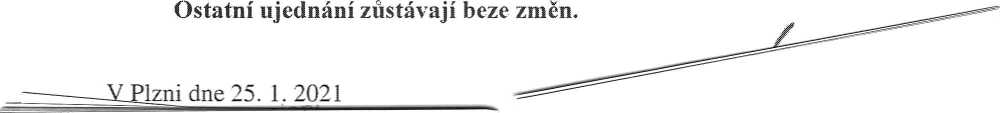 